Instructions:1)  Print fish.2)  Laminate and cut out fish.3)  Write a song on the back of each fish.4)  Lay the fish on a blue cloth on the floor (or use magnets to post inside an aquarium on the chalkboard.5)  Have children “fish” for a song using a magnet suspended from a stick.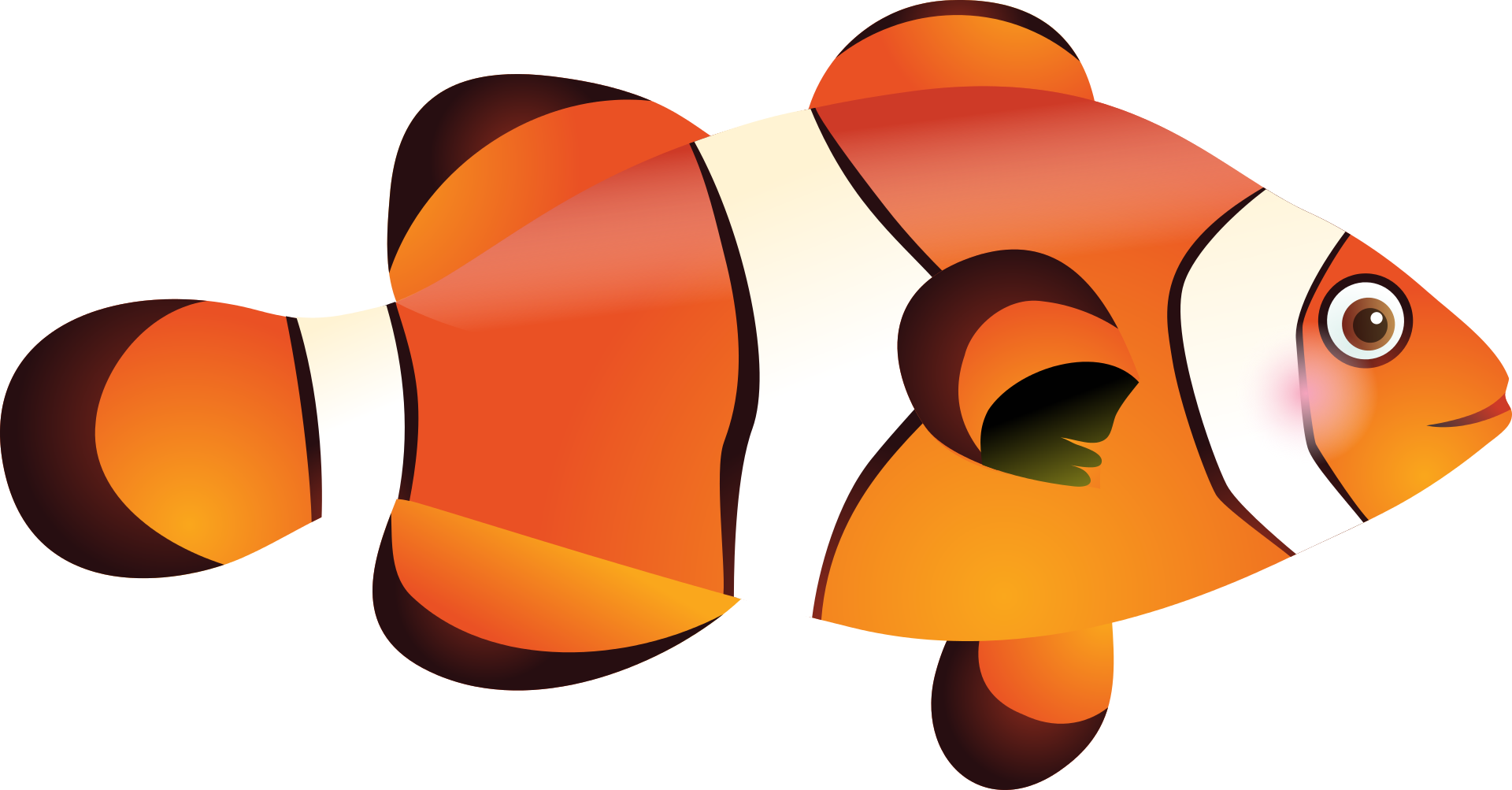 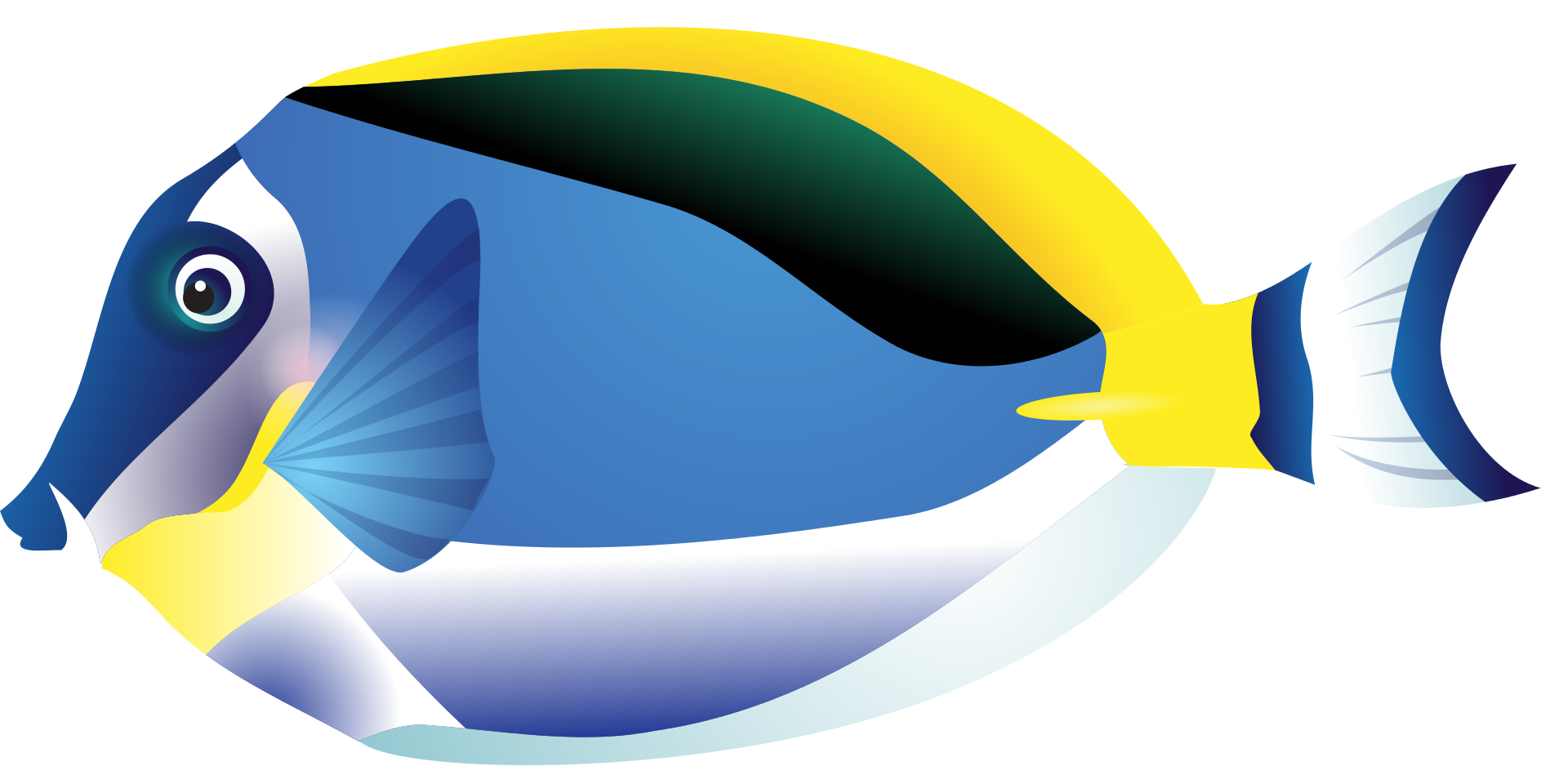 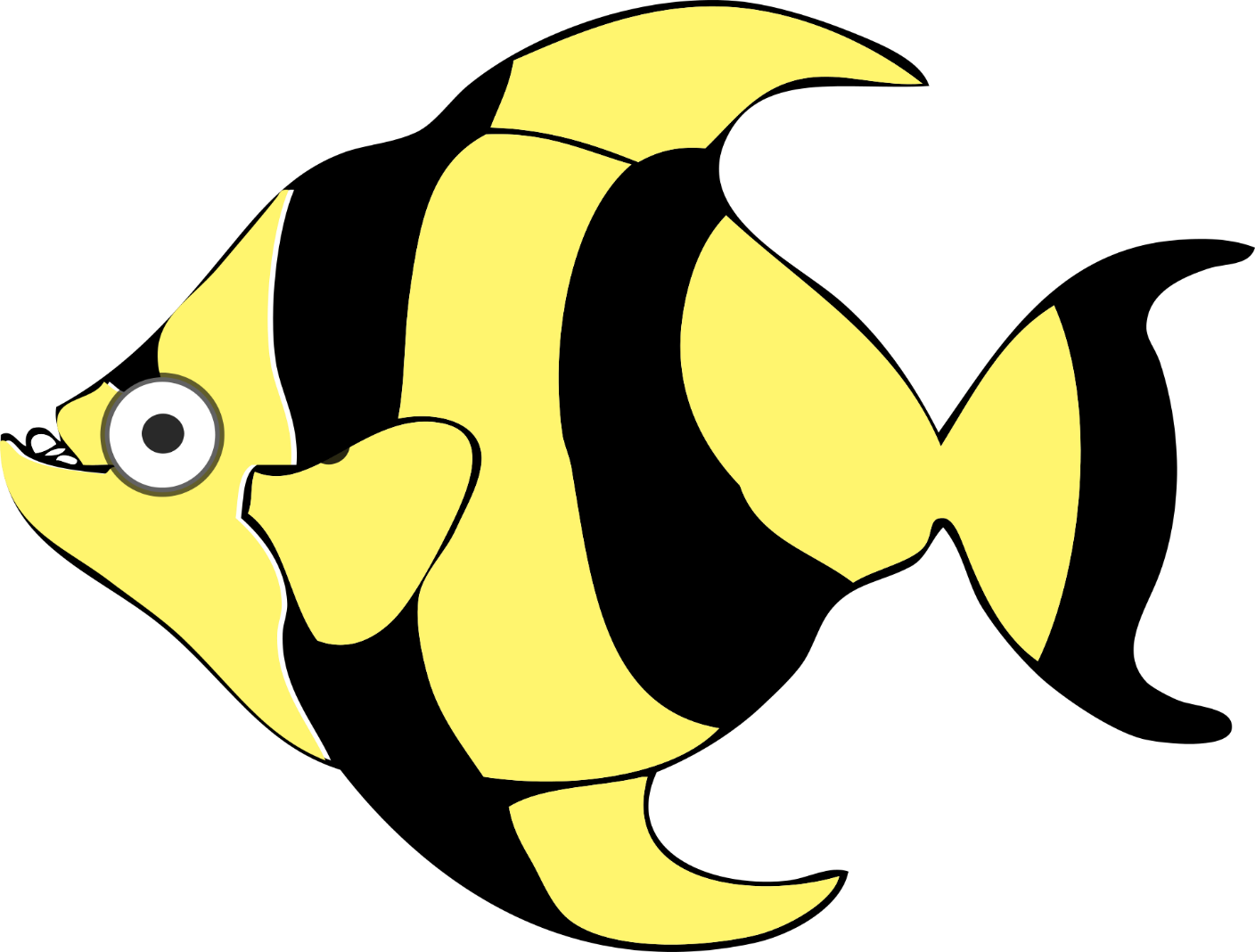 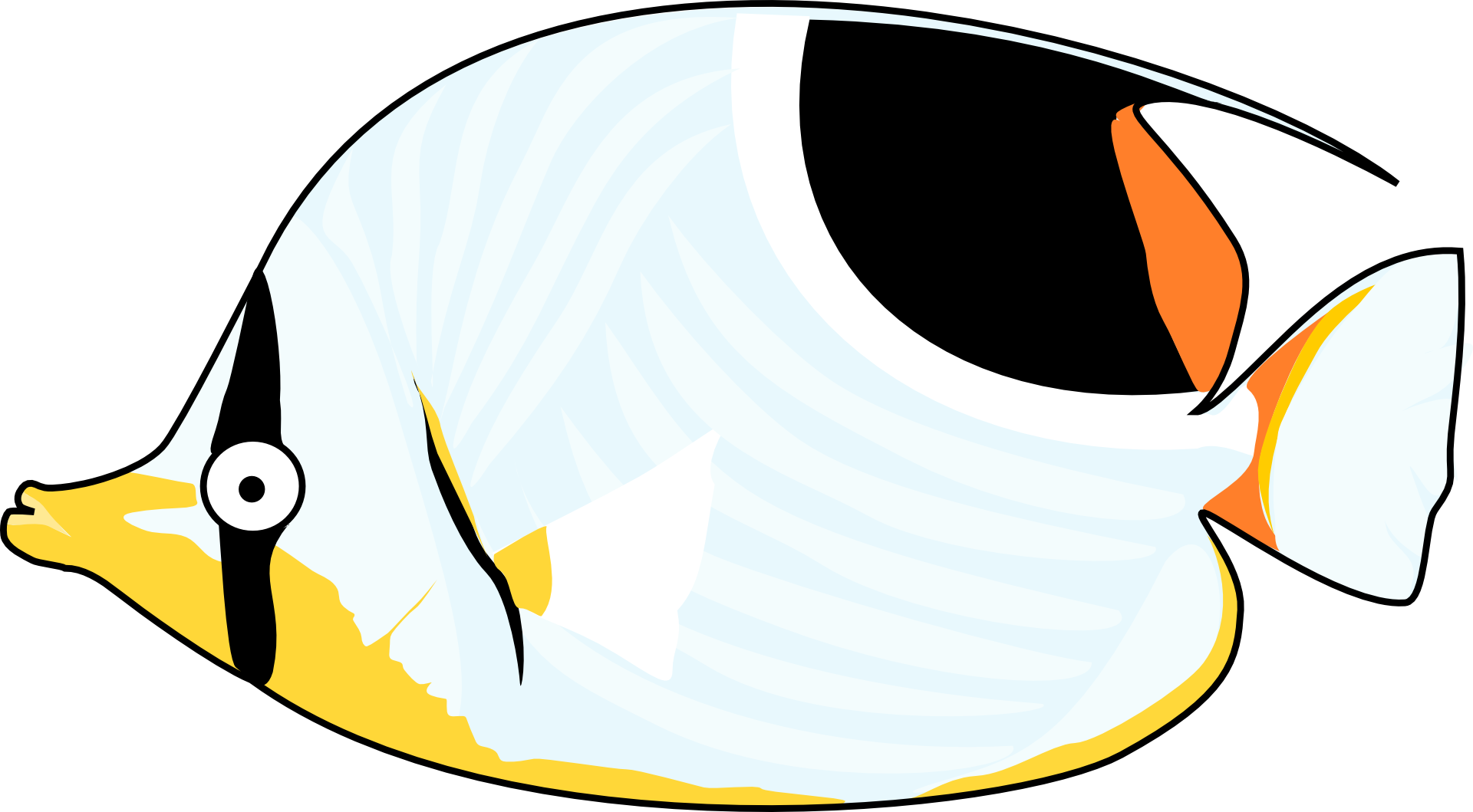 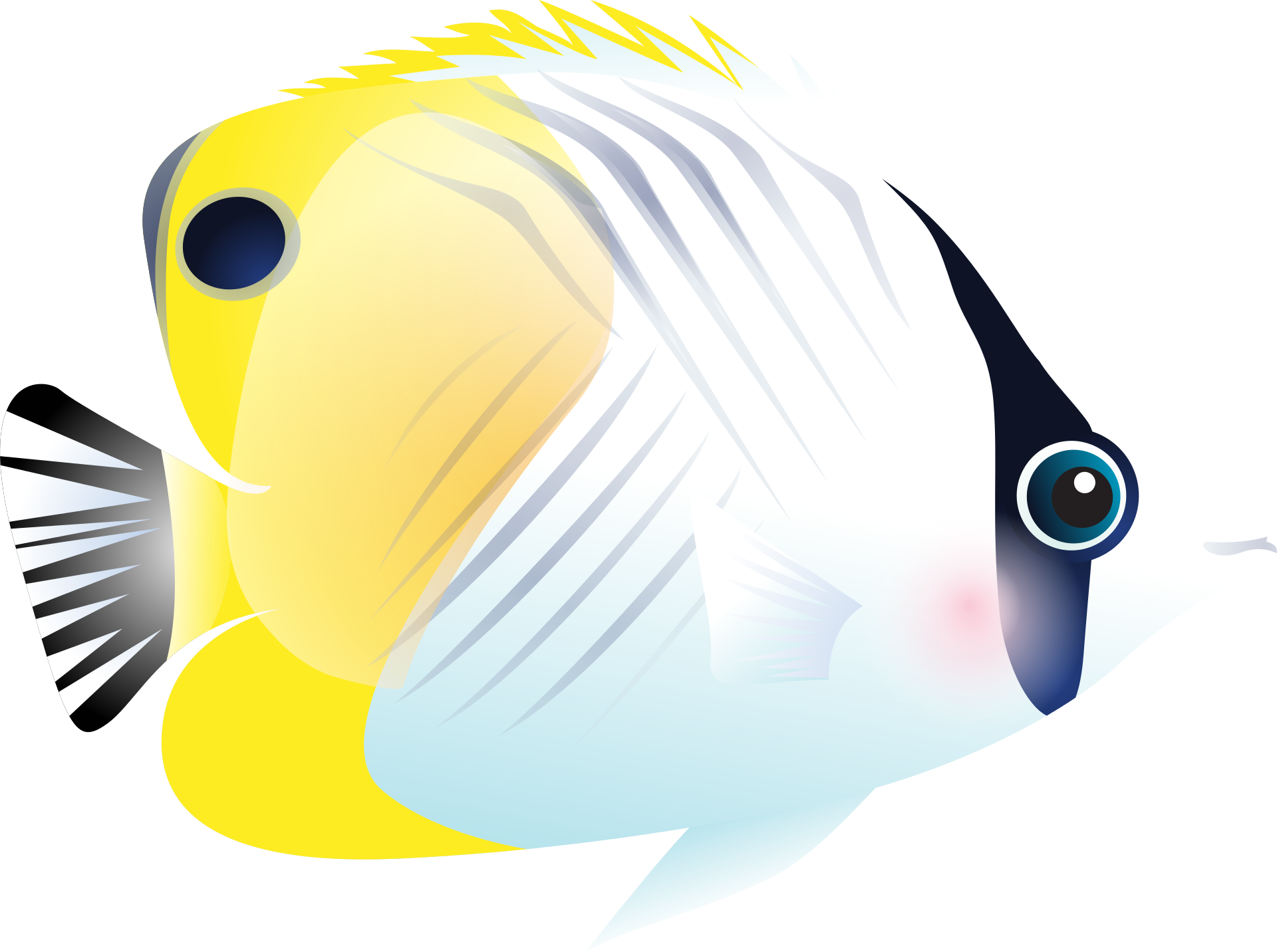 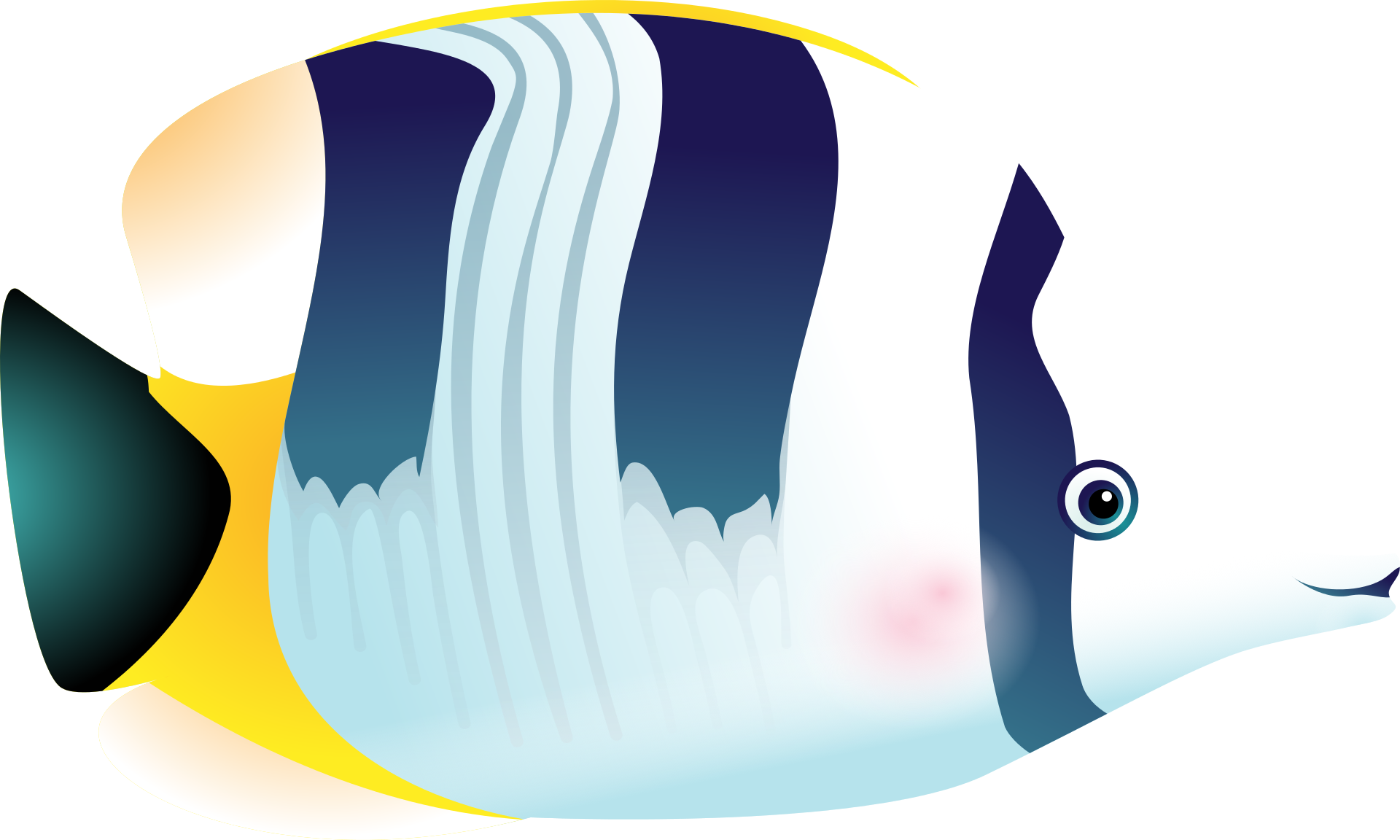 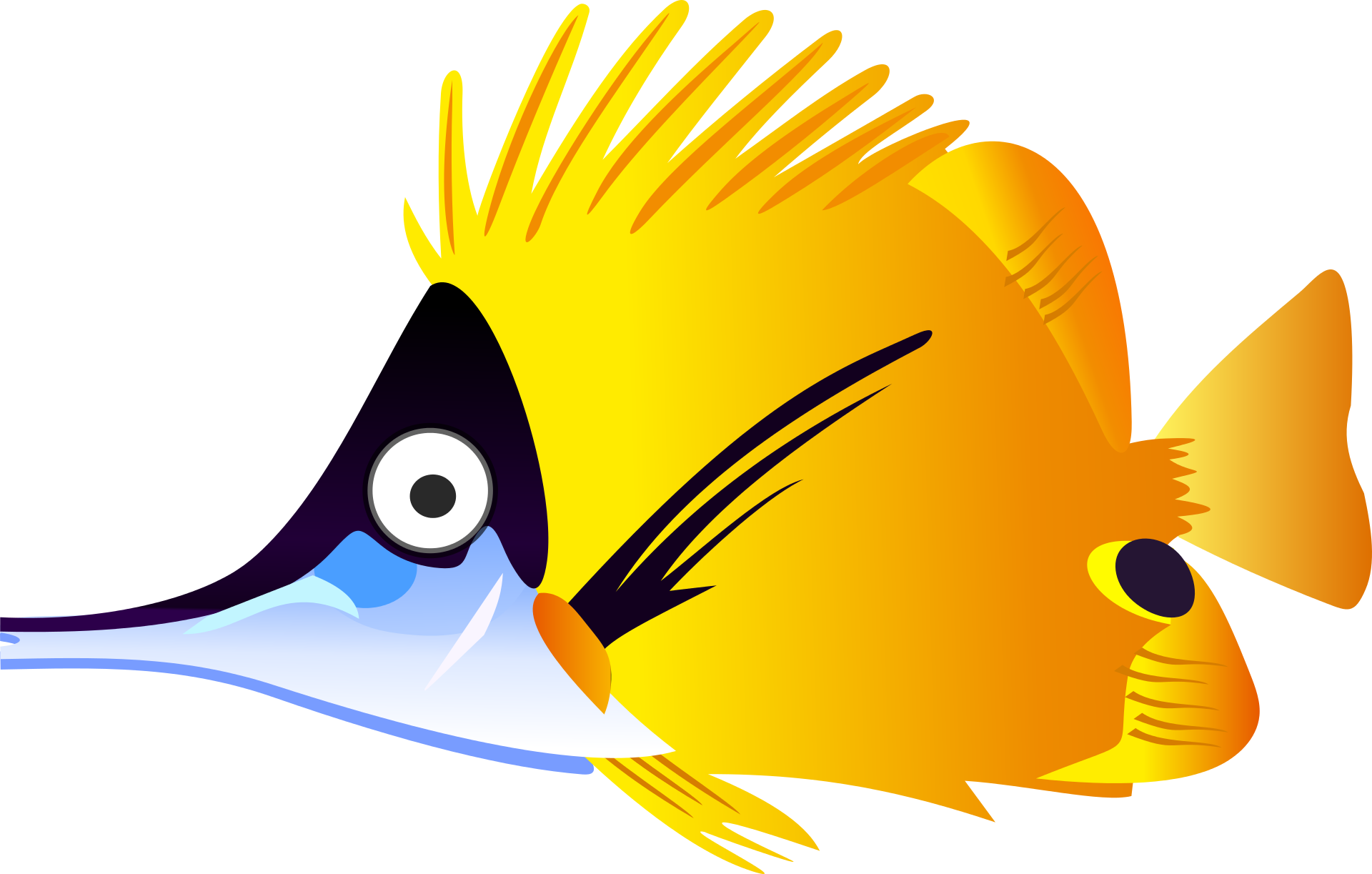 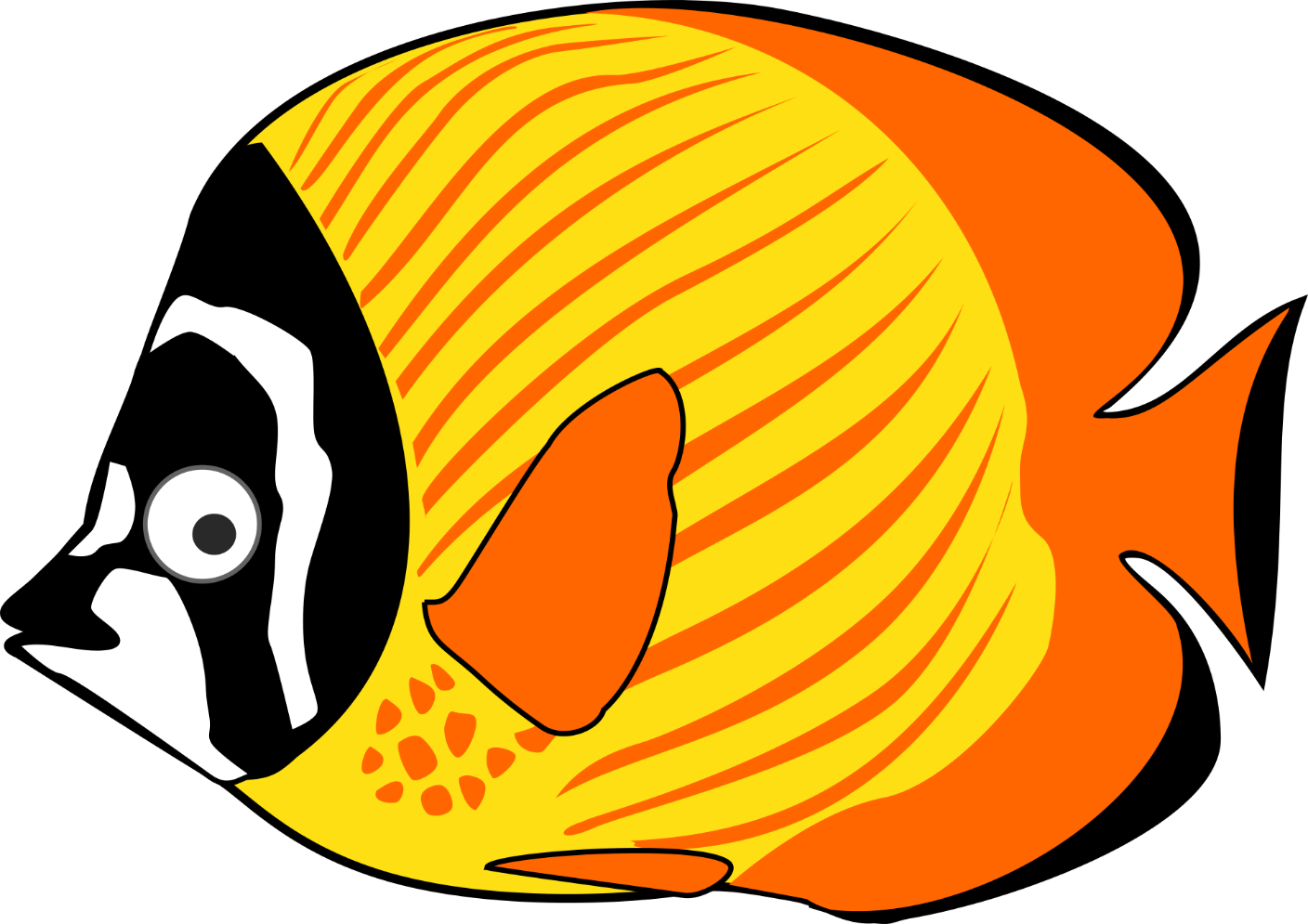 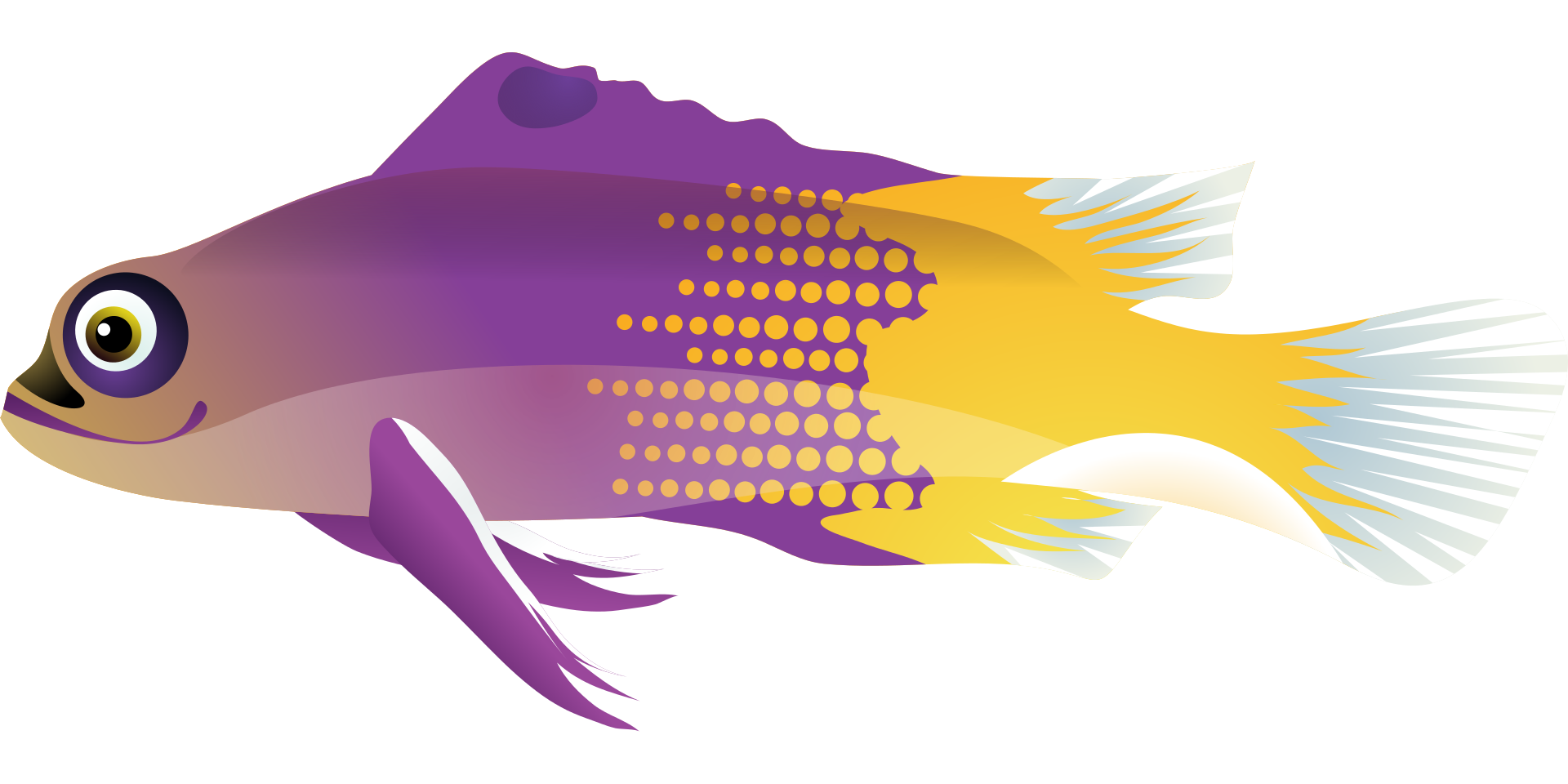 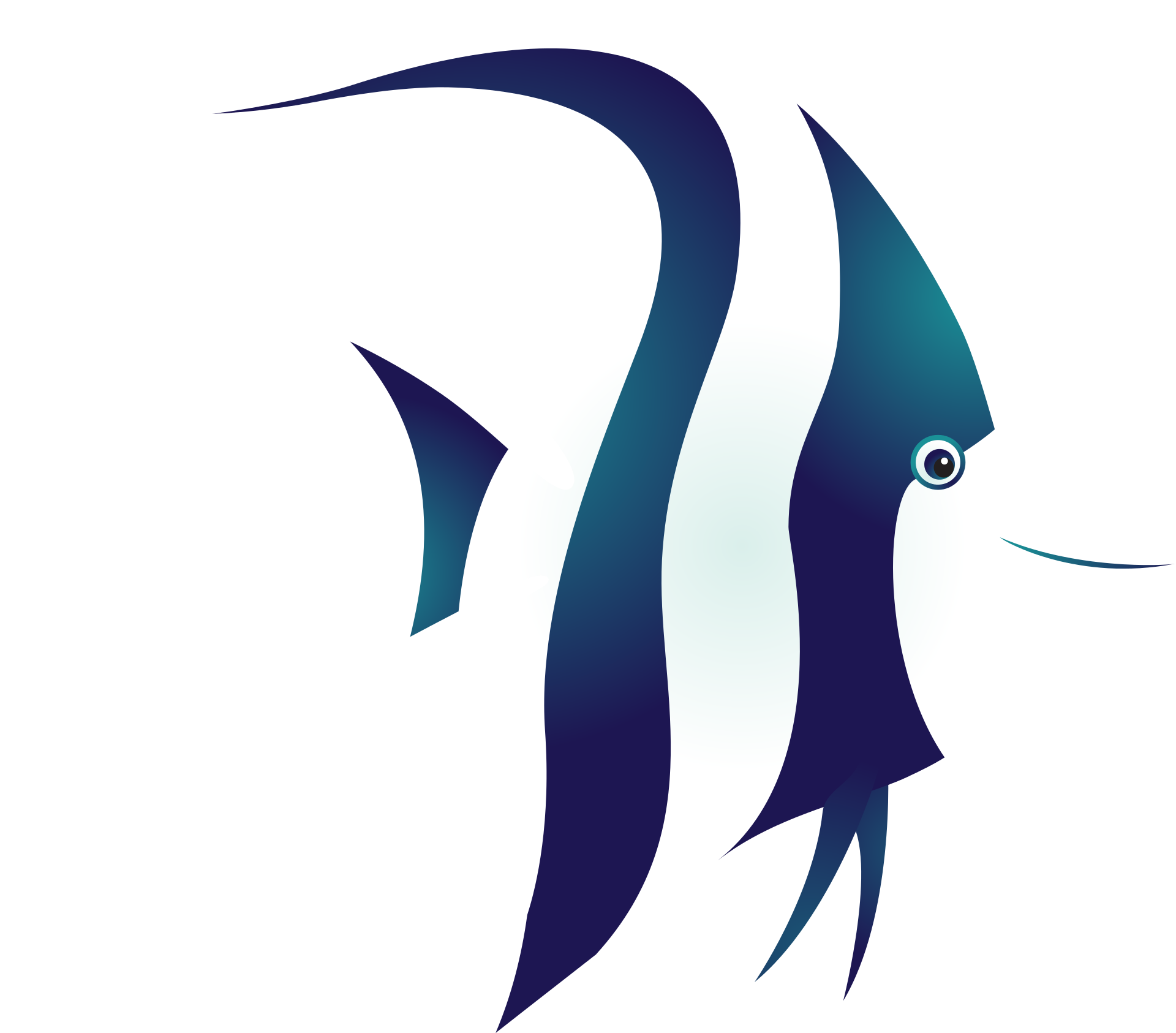 Image Credits:OpenClipart-Vectors.  (2013, October 11).  Animal fish ocean tropic 159645.  Pixabay.  Retrieved April 9, 2017, from https://pixabay.com/en/animal-fish-ocean-tropic-159645/  Used under a CCO Public Domain License.  Free for commercial use.  No attribution required.OpenClipart-Vectors.  (2017, February).  Black cartoon fish sea stripes 2027750.  Pixabay.  Retrieved April 9, 2017, from https://pixabay.com/en/black-cartoon-fish-sea-stripes-2027750/  Used under a CCO Public Domain License.  Free for commercial use.  No attribution required.OpenClipart-Vectors.  (2017, February).  Cartoon fish sea tropical 2027751.  Pixabay.  Retrieved April 9, 2017, from https://pixabay.com/en/cartoon-fish-sea-tropical-2027757/ Used under a CCO Public Domain License.  Free for commercial use.  No attribution required.OpenClipart-Vectors.  (2017, February).  Cartoon fish sea tropical yellow 2027751.  Pixabay.  Retrieved April 9, 2017, from https://pixabay.com/en/cartoon-fish-sea-tropical-yellow-2027751/  Used under a CCO Public Domain License.  Free for commercial use.  No attribution required.Samyoung_pyun.  (2016).  Fish tropical fish sea 1331807.  Pixabay.  Retrieved April 9, 2017, from https://pixabay.com/en/fish-tropical-fish-sea-1331807/   Used under a CCO Public Domain License.  Free for commercial use.  No attribution required.Samyoung_pyun.  (2016).  Fish tropical fish sea exotic fish 1332194.  Pixabay.  Retrieved April 9, 2017, from https://pixabay.com/en/fish-tropical-fish-sea-exotic-fish-1332194/  Used under a CCO Public Domain License.  Free for commercial use.  No attribution required.Samyoung_pyun.  (2016).  Tropical fish sea aquarium 1332205.  Pixabay.  Retrieved April 9, 2017, from https://pixabay.com/en/fish-tropical-fish-sea-aquarium-1332205/  Used under a CCO Public Domain License.  Free for commercial use.  No attribution required.Samyoung_pyun.  (2016).  Tropical fish sea exotic 1331812.  Pixabay.  Retrieved April 9, 2017, from https://pixabay.com/en/fish-tropical-fish-sea-exotic-fish-1331812/   Used under a CCO Public Domain License.  Free for commercial use.  No attribution required.Samyoung_pyun.  (2016).  Tropical fish sea exotic fish.  Pixabay.  Retrieved April 9, 2017, from https://pixabay.com/en/fish-tropical-fish-sea-exotic-fish-1332198/  Used under a CCO Public Domain License.  Free for commercial use.  No attribution required.Samyoung_pyun.  (2016).  Tropical fish sea nemo 1331816.  Pixabay.  Retrieved April 9, 2017, from https://pixabay.com/en/fish-tropical-fish-sea-nemo-1331816/ Used under a CCO Public Domain License.  Free for commercial use.  No attribution required.Samyoung_pyun.  (2016).  Tropical fish sea surgeon 1331813.  Pixabay.  Retrieved April 9, 2017, from https://pixabay.com/en/fish-tropical-fish-sea-surgeon-1331813/  Used under a CCO Public Domain License.  Free for commercial use.  No attribution required.